Publicado en Llívia el 23/04/2021 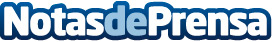 La excursión al lago de Malniu, una de las rutas ideales para la práctica del senderismo en familiaLas vacaciones de este 2021 seguirán marcadas por la pandemia. Los españoles buscarán este verano destinos que ofrezcan altos estándares de seguridadDatos de contacto:EDEON MARKETING SLComunicación · Diseño · Marketing931929647Nota de prensa publicada en: https://www.notasdeprensa.es/la-excursion-al-lago-de-malniu-una-de-las Categorias: Viaje Cataluña Entretenimiento Turismo Restauración http://www.notasdeprensa.es